Выставка SPS 2017: безопасность с LeoniКабели с уменьшенной скоростью распространения огня теперь пригодны для промышленного применения и сертифицированы согласно новому стандарту EN 50575 для строительной продукции.Нюрнберг, 27 ноября 2017 года – компания Leoni, ведущий европейский поставщик кабелей и кабельных систем для автомобилестроения и прочих отраслей промышленности, предлагает огнестойкие кабели, которые существенно сокращают распространение огня и выделение тепла в зданиях, а также снижают риск образования дыма и едких газов. Теперь эти кабели имеют допуск согласно Регламенту ЕС для строительной продукции (CPR, Construction Products Regulation) и пригодны для промышленного применения. Кабели прошли испытания в соответствии с новым европейским стандартом EN 50575. С 28 по 30 ноября Leoni представляет кабели и решения для автоматизации производства на выставке SPS IPC Drives (павильон 2, стенд 230).С июля 2017 года медные и волоконно-оптические кабели питания, управления и связи, предназначенные для стационарного монтажа в зданиях, должны соответствовать требованиям европейского стандарта EN 50575. После подтверждения соответствия на кабели наносится знак СЕ согласно Регламенту ЕС для строительной продукции 305/2011. Огнестойкие кабели Leoni удовлетворяют требованиям Регламента, позволяя сократить распространение огня и выделение тепла в зданиях, а также снизить риск образования дыма и едких газов. Основная цель применения этих кабелей заключается в предотвращении пожаров в зданиях. Кабели предлагаются в семи классификациях: Aca, B1ca, B2ca, Cca, Dca, Eca и Fca.Теперь в ассортимент продукции Leoni включены сертифицированные промышленные кабели с допуском CPR. Например, это кабели PROFIBUS и PROFINET для систем автоматизации. Данные кабели используются в стационарной внутренней проводке промышленных сетей и гарантируют превосходные характеристики передачи в сложных условиях эксплуатации. Для автоматизации зданий Leoni предлагает шинные кабели стандарта EIB (European Installation Bus) с допуском CPR, которые применяются для закрытия и открытия штор, регулирования отопления, управления системами сигнализации и решения прочих задач.Все перечисленные выше кабели имеют негорючую и некорродирующую оболочку без содержания галогенов, которая предотвращает возгорание и дымовыделение.Широкий выбор компонентов для автоматизации производстваВ этом году на выставке SPS IPC Drives компания Leoni представляет многочисленные решения для 4-й промышленной революции. Например, лазерная система калибровки advintec 6D, предназначенная для измерения захватов робота и позиционирования деталей и устройств, встраивается непосредственно в технологический процесс и расширяет возможности машинного восприятия. Электронная система advintec TCP для расчета и калибровки робототехники по 6 осям способна измерять инструменты и рабочие органы в шести измерениях. Программа управления роботом автоматически корректируется в соответствии с измеренным отклонением, что позволяет гарантировать правильное положение инструмента в любой момент времени. Посетители стенда Leoni также могут увидеть кабельные решения для основных шинных систем, используемых на всех уровнях автоматизации; кабели для приводных механизмов с функцией контроля движения; кабели передачи данных с устойчивой к воздействию масел и промывочной жидкости оболочкой, предназначенные для тяжелых условий эксплуатации в судостроении и морских сооружениях, а также гибридные кабели, которые не только выполняют сложные функции питания и управления, но и намного превосходят возможности медных кабелей. На совместных стендах AS International (павильон 3, стенд 510) и PROFIBUS (павильон 2, стенд 539) посетители выставки SPS IPC Drives могут получить дополнительную информацию.(3763 знака с пробелами) Соответствующие иллюстрации можно скачать на странице пресс-релиза по адресу https://www.leoni.com/en/press/releases/details/sps-2017-on-the-safe-side-with-leoni/Группа компаний LeoniГруппа компаний Leoni поставляет провода, оптические волокна, кабели и кабельные системы по всему миру, а также предоставляет сопутствующие услуги для автомобильной промышленности и других отраслей. Leoni разрабатывает и производит сложную техническую продукцию: от одножильных автомобильных кабелей до готовых кабельных систем. Ассортимент продукции Leoni включает провода и жилы, стандартные и специальные кабели и кабельные системы для различных отраслей промышленности. Штат группы компаний, входящей в состав немецкого фондового индекса MDAX, составляет более 84 тысяч сотрудников в 31 стране мира, а общий оборот в 2016 году достиг показателя в 4,4 миллиарда евро. В 2017 году Leoni отмечает свой 100-летний юбилей. 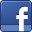 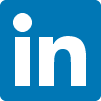 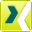 Контактное лицо для отраслевых изданий	    Контактное лицо для журналистовКирстен Вессельс	Свен ШмидтМаркетинг в подразделении	Связи с общественностью
Automation & DrivesLEONI Special Cables GmbH	LEONI AGТел.	+49 4491 291-152	Тел.	+49 911 2023-467Факс	+49 4491 291-5152	Факс	+49 911 2023-231Эл. почта kirsten.wessels@leoni.com 	Эл. почта presse@leoni.com